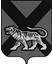 ТЕРРИТОРИАЛЬНАЯ ИЗБИРАТЕЛЬНАЯ КОМИССИЯ ЛАЗОВСКОГО РАЙОНАР Е Ш Е Н И Е22.05.2014 		                   с. Лазо	                                        № 109О плане работы территориальной  избирательной  комиссии Лазовского района на 2014 год         Территориальная избирательная комиссия  Лазвского района РЕШИЛА:         1. Утвердить план работы территориальной  избирательной  комиссии Лазовского района на 2014 год (прилагается).         2. Контроль за выполнением настоящего решения возложить на председателя ТИК Лазовского района И.Ф.Акимову.Председатель комиссии                                                              И.Ф.АкимоваСекретарь заседания                                                                    Е.А.КирюшинаУТВЕРЖДЕН решением территориальнойизбирательной комиссии Лазовского районаот 22.05.2014 г. № 109ПЛАН
работы территориальной  избирательной  комиссииЛазовского района на 2014 годI. Основные направления деятельностиОказание правовой, методической, информационной, организационно-технической помощи участковым избирательным комиссиям в подготовке и проведении выборов в органы местного самоуправления.       Осуществление на территории Лазовского муниципального района контроля за соблюдением избирательных прав и права на участие в референдуме граждан Российской Федерации при подготовке и проведению выборов, рассмотрение жалоб на решения и действия (бездействие) участковых избирательных комиссий и их должностных лиц.Взаимодействие с местными отделениями политических партий в Лазовском муниципальном районе по вопросам их участия в избирательных кампаниях, оказание методической  и консультативной помощи политическим партиям в вопросах практического применения законодательства Российской Федерации о выборах, постановлений и иных нормативных актов Центральной избирательной комиссии Российской Федерации, решений  Избирательной комиссии Приморского края.Взаимодействие с органами государственной власти и органами местного самоуправления по вопросам оказания содействия избирательным комиссиям в реализации их полномочий по подготовке и проведению выборов, обеспечении прав отдельной категории граждан.Взаимодействие с правоохранительными органами по вопросам обеспечения законности и обеспечения общественного порядка в период подготовки и проведения выборов.Контроль за осуществлением регистрации (учета) избирателей, участников референдума, составлением и уточнением списков избирателей  на территории Лазовского муниципального района.Участие в реализации Программы ускоренного технического переоснащения избирательной системы Российской Федерации и Концепции развития Государственной автоматизированной системы Российской Федерации « Выборы» до 2016 года.Обучение составов участковых избирательных комиссий и граждан, зачисленных в резерв составов  участковых избирательных комиссий по повышению правовой культуры избирателей, мониторингу и совершенствованию избирательных технологий в Российской Федерации.Взаимодействие со средствами массовой информации в целях обеспечения открытости и гласности избирательных процедур в Лазовском муниципальном районе.Организация деятельности  аппарата территориальной избирательной комиссии Лазовского района.Образование избирательных округов для проведения в 2015 году выборов в  представительные органы местного самоуправления Лазовского муниципального района, поселений, расположенных на его территории.Обеспечение размещения  на сайте Лазовского муниципального района  информации о деятельности избирательных комиссий.II. Вопросы для рассмотрения на заседаниях территориальной избирательной комиссии Лазовского районаапрель- Об утверждении перечня информации о деятельности территориальной избирательной комиссии  Лазовского района  в сети Интернет - Об установлении времени для ознакомления членов территориальной избирательной комиссии Лазовского района и других участников избирательного процесса с документами и материалами, непосредственно связанными с выборами и о порядке получения заверенных копий этих документов.- О порядке организации и проведения антикоррупционной экспертизы нормативных правовых актов территориальной избирательной комиссии Лазовского района, председателя территориальной избирательной комиссии Лазовского  района и их проектов.май	- О рабочей группе по проведению антикоррупционной  экспертизы нормативных  правовых  актов  и проектов нормативных правовыхактов  территориальной   избирательной   комиссии  Лазовского района  - О Порядке работы аттестационной комиссии территориальной избирательной комиссии Лазовского  района- Об утверждении состава аттестационной комиссии при территориальной избирательной комиссии Лазовского района- О Порядке работы комиссии по соблюдению требований к служебному поведению государственных гражданских служащих аппарата территориальной избирательной комиссии Лазовского района и урегулированию конфликта интересовиюнь - О работе контрольно-ревизионной комиссии по контролю за представлением финансовой отчетности кандидатов по досрочным  выборам главы Преображенского городского поселения, финансовым отчетам территориальной избирательной комиссии по досрочным  выборам главы Преображенского городского поселения и дополнительным выборам депутата Думы Лазовского муниципального района.- Подготовка расчетов для включения  в бюджеты поселений Лазовского муниципального района расходных обязательств на 2015 год на проведение выборов в органы местного самоуправления.июль        - О работе по образованию избирательных округов для проведения выборов 2015 года.                                                    декабрь  - Подведение итогов работы территориальной избирательной комиссии за 2014год. III. Информационное обеспечение деятельности территориальной избирательной комиссии Лазовского района	- Подготовка  и размещение на сайте Лазовского муниципального района решений комиссии, информации о ее деятельности,  заседаний, совещаний и других мероприятий, проводимых территориальной избирательной комиссиейпостоянно